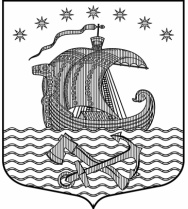 АДМИНИСТРАЦИЯСВИРИЦКОГО СЕЛЬСКОГО ПОСЕЛЕНИЯВолховского муниципального районаЛенинградской области   ПОСТАНОВЛЕНИЕот 25 декабря 2023 года                                                                                  № 155О внесении изменений в Постановление от 08.11.2023 г. №118«Об утверждении муниципальной программы«Безопасность Свирицкого сельского поселения Волховскогомуниципального района Ленинградской областина 2024-2026 года»В соответствии с федеральными законами Российской Федерации от 06.10.2003 №131-ФЗ «Об общих принципах организации местного самоуправления в Российской Федерации, на основании Устава Свирицкого сельского поселения, администрация постановляет:Внести в постановление от 08.11.2023 г. №118 «Об утверждении муниципальной программы «Безопасность Свирицкого сельского поселения Волховского муниципального района Ленинградской области на 2024 – 2026 года», следующие изменения:Наименование постановления от 08.11.2023 г. №118 изложить в новой редакции «Об утверждении муниципальной программы «Безопасность Свирицкого сельского поселения Волховского муниципального района Ленинградской области»;Муниципальную программу «Безопасность Свирицкого сельского поселения Волховского муниципального района Ленинградской области», читать в новой редакции (приложение № 1 к настоящему постановлению).2.   Настоящее постановление подлежит официальному опубликованию в газете «Волховские огни» и размещению на официальном сайте администрации Свирицкое сельское поселение //www.svirica-adm.ru/.                                                                             3.  Настоящее постановление вступает в силу после опубликования. 4. Контроль за исполнением настоящего постановления оставляю за собойГлава администрации                                                                                     Атаманова В.А.Исп:Лазутина И.А.Тел:44-222Приложение кпостановлению администрации Свирицкое сельское поселениеОт 25.12.2023 года №155ПАСПОРТмуниципальной программы«Безопасность Свирицкого сельского поселения Волховского муниципального района Ленинградской области»          Основными задачами в сфере обеспечения безопасности, являются разработка и обеспечение реализации мер по укреплению    безопасности в пределах полномочий, а также разработка   и реализация задач в области гражданской обороны, пожарной безопасности и защиты населения и территорий Свирицкого сельского поселения от чрезвычайных ситуаций природного и техногенного характера.Проблемы обеспечения безопасности носят системный и комплексный межведомственный и междисциплинарный характер, требующий участия различных органов исполнительной власти при реализации конкретных мероприятий, и (или) взаимодополняющий характер.Существующие проблемы в сфере безопасности Свирицкого сельского поселения требуют реализации долгосрочных комплексных мер, направленных на повышение защищенности населения и объектов инфраструктуры поселения. Меры по обеспечению безопасности   должны носить комплексный и системный характер. Таким комплексным документом является муниципальная программа, разработанная с учетом имеющихся программ, затрагивающих вопросы обеспечения безопасности. Реализация муниципальной программы призвана стать мобилизующим фактором развития экономики поселения, улучшения качества жизни населения, обеспечения стабильности, укрепления региональной безопасности, а применение программно-целевого метода позволит обеспечить комплексное урегулирование наиболее острых и проблемных вопросов и системное развитие инфраструктуры в сфере безопасности Свирицкого сельского поселения.1. Комплексы процессных мероприятий«Повышение безопасности дорожного движения на территории Свирицкого сельского поселения»ПАСПОРТ3.Содержание проблемы и необходимость ее решения программным методом3.1Проблема аварийности, связанной с автомобильным транспортом (далее аварийность), в последнее десятилетие приобрела особую остроту в связи с несоответствием дорожно-транспортной инфраструктуры потребностям общества и государства в безопасном дорожном движении, недостаточной эффективностью функционирования системы дорожного движения. При этом, одной из острых проблем высокая аварийность на дорогах и улицах населенных пунктов.3.2Основным видом дорожно-транспортного происшествия на территории поселения является опрокидывание транспортных средств. Так же случается и столкновения транспортных средств, наезды на препятствие, наезды на пешеходов.3.3Основное количество нарушений приходится на водителей автомобилей.3.4.Наиболее распространенной причиной совершения водителями ДТП является превышение установленной или несоответствие выбранной скорости конкретным условиям движения.3.5.Основной категорией, определяющей рост аварийности на территории поселения, являются водители личного автотранспорта.3.6.Данные показатели говорят о том, что основной причиной создания аварийных ситуаций на дорогах является низкая культура поведения на дорогах: как водителей, так и пешеходов. Культуру поведения на дорогах необходимо воспитывать с дошкольного возраста, подкрепляя профилактическими и теоретическими мероприятиями в течении всей жизни граждан.3.7.С учетом актуальности и значимости вопрос обеспечения безопасности дорожного движения на территории поселения необходима профилактическая подпрограмма, которая поможет частично осуществить комплекс организационных и практических мероприятий, направленных на безопасность дорожного движения на дорогах и улично-дорожной сети поселения3.8.Применение программно-целевого метода позволит осуществить:3.8.1.Формирование основ и приоритетных направлений профилактики дорожно-транспортных происшествий и снижения тяжести их последствий;3.8.2.Координацию деятельности федеральных органов исполнительной власти, органов исполнительной власти субъектов Российской Федерации и органов местного самоуправления в области обеспечения безопасности дорожного движения;3.8.3.Реализацию комплекса мероприятий, в том числе профилактического характера, снижающих количество дорожно-транспортных происшествий с пострадавшими.3.8.4.Обеспечение безопасности дорожного движения -это сложный социально экономический процесс, требующий значительных усилий со стороны органов власти, предприятий учреждений, общественности и населения.3.8.5.При реализации мероприятий с помощью информационно-пропагандистских компаний, внедрения эффективных методов обучения населения будет формироваться целевое безопасное поведение участников дорожного движения. Очень важной является работа с детьми и подростками по обучению их правилам безопасного поведения на дорогах. Для этого необходимы учебные и наглядные пособия для общеобразовательных учреждений.3.8.6.С целью предупреждения опасного поведения участников дорожного движения и повышения уровня подготовки водителей транспортных средств, предусматривается осуществить комплекс мер, направленных на формирование безопасного поведения участников дорожного движения с использованием средств массовой информации.3.8.7.Предусматривается организация и проведение специальных пропагандистских компаний. Эти компании будут скоординированы с деятельностью контрольно-надзорных органов в сфере обеспечения БДД и подкреплены осуществлением целенаправленного контроля за поведением участников дорожного движения.4. Основные цели, задачи и сроки реализации программы4.1.Цель программы - Формирование и создание максимально благоприятных, комфортных и безопасных условий для проживания жителей МО Свирицкое сельское поселение4.1.1.Повышение безопасности дорожного движения на территории поселения.4.2.Условиями достижения целевых программ является решение следующих задач:4.2.1.Предупреждение опасного поведения участников дорожного движения и причин возникновения дорожно-транспортных происшествий (ДАЛЕЕ- дтп) , снижение тяжести их последствий.4.2.2.Содействие в создании системы непрерывного обучения детей правилам безопасного поведения на дорогах и улицах.4.2.3.Содействие в совершенствовании организации движения транспортного и пешеходов в поселении.4.2.4.Ликвидация и профилактика аварийных участков на дороге.4.2.5.Повышение эффективности оказания помощи лицам, пострадавшим в ДТП.5. Перечень комплекса процессных мероприятий программы, объемы и источники их финансированияСистема программных мероприятий приведена в приложении к программе.Мероприятия программы направлены на реализацию поставленных целей и задач, и осуществляются по двум основным направлениям:5.1Формирование правового сознания и предупреждение опасного поведения участников дорожного движения.5.2Организационные и инженерные меры, направленные на совершенствование организации движения транспортных средств и пешеходов в населенных пунктах.5.3Механизм реализации программы базируется на принципах партнерства органов исполнительной власти Волховского муниципального района, сельских поселений и организаций, в том числе общественных, а также четкого разграничения полномочий и ответственности всех исполнителей программы.5.4Финансирование и ресурсное обеспечение программы осуществляется за счет средств бюджета МО Свирицкое сельское поселение.6.Оценка социально-экономической эффективности6.1.Программа разработана на 2024-2026 год и направлена на развитие системы профилактики дорожно-транспортных происшествий, на повышение уровня культуры поведения на дорогах среди населения.6.2.Программа направлена на взаимодействие всех структур, заинтересованных в повышении безопасности дорожно-транспортных происшествий и повышение дорожной грамотности среди пешеходов и водителей.6.3.Результатом реализации комплексов процессных мероприятий должно явиться снижение уровня аварийности, снижение дорожно-транспортного травматизма общего числа пострадавших при дорожно-транспортных происшествий. Также, предполагается, что реализация позволит:6.3.1.Обеспечить безопасное и бесперебойное движение транспортных средств по дорогам на территории поселения.6.3.2.Уменьшить количество нарушений правил дорожного движения6.3.3.Улучшить качество обучения безопасности дорожного движения и образовательных учреждениях.6.3.4.Укрепить авторитет и доверие населения к деятельности ГИБДД, правоохранительных органов6.3.5.Ликвидировать аварийно-опасные участки улиц и дорог6.3.6.Обеспечить безопасность пешеходов, в том числе учащихся детских образовательных учреждений.Комплекс процессных мероприятий "Предупреждение и ликвидация последствий чрезвычайных ситуаций и стихийных бедствий -противопаводковые мероприятия"Предупреждение и ликвидация последствий чрезвычайных ситуаций и стихийных бедствий (противопаводковые мероприятия)Создание безопасной среды проживания на территории Свирицкого сельское поселениеЗадачи:1.Предупреждение и ликвидация последствий чрезвычайных ситуаций в границах поселения.2.Обеспечение первичных мер пожарной безопасности в границах населенных пунктов поселения.3.Организация и осуществление мероприятий по территориальной обороне и гражданской обороне, защите населения и территории поселения от чрезвычайных ситуаций природного и техногенного характера.Комплекс процессных мероприятий" Обеспечение пожарной безопасности населения на территории сельского поселения" Комплексы процессных мероприятий Программы предусматривают создание нормативно-правовой и материально-технической базы системы защиты жизни людей от пожаров, снижения материальных потерь, укреплении материально-технической базы муниципального образования.Полное наименование ПрограммыМуниципальная программа Свирицкого сельского поселения "Безопасность Свирицкого сельского поселения Волховского муниципального района Ленинградской области"Основание для разработки ПрограммыФедеральный закон от 06.10.2003 г. № 131-ФЗ «Об общих принципах организации местного самоуправления в Российской Федерации», Устав Свирицкое сельское поселение.Заказчик программыАдминистрация Свирицкого сельского поселенияИсполнитель муниципальной программы Администрация Свирицкого сельского поселенияУчастники муниципальной программы Администрация Свирицкого сельского поселенияОГПС Волховского района (по согласованию)  МОБУ «Свирицкая средняя общеобразовательная школа»Комплексы процессных мероприятий Комплекс процессных мероприятий " Повышение безопасности дорожного движения"Создание условий для повышения безопасности дорожного движения (установка дорожных знаков)Комплекс процессных мероприятий "Предупреждение и ликвидация последствий чрезвычайных ситуаций и стихийных бедствий -противопаводковые мероприятия"Предупреждение и ликвидация последствий чрезвычайных ситуаций и стихийных бедствий (противопаводковые мероприятия)Комплекс процессных мероприятий" Обеспечение пожарной безопасности населения на территории сельского поселения"Обеспечение пожарной безопасности населения на территории сельского поселенияЦели и задачи муниципальной программыКомплексное обеспечение безопасности населения и объектов на территории Свирицкого сельского поселения Волховского муниципального района Ленинградской области. Снижение рисков чрезвычайных ситуаций, повышение уровня защищенности населения и территории Свирицкого сельского поселения от поражающих факторов чрезвычайных ситуаций природного и техногенного характера, опасностей, возникающих при ведении военных действий или вследствие этих действий, обеспечение пожарной безопасности и безопасности людей на водных объектах. Целевые   показатели муниципальной программыУровень доверия населения к органам исполнительной власти Ленинградской области в сфере обеспечения безопасности, % от числа опрошенныхВыполнение органом местного самоуправления отдельных государственных полномочий Ленинградской области в сфере административных правоотношений.Доля населенных пунктов на территории поселения, в которых обеспечено требование технического регламента по времени прибытия подразделений пожарной охраны Доля зоны охвата системой оповещения и информирования к общей численности населения Ленинградской области, %Оснащенность техникой, приборами, снаряжением и запасами материально-технических средств подразделений аварийно-спасательной службы Ленинградской области к общему числу поисково-спасательных станций.Сокращение числа лиц, погибших в результате дорожно-транспортных происшествий, % к предыдущему годуЭтапы и сроки реализации муниципальной программыМуниципальная программа рассчитана на 2024-2026 года. Выполнение муниципальной программы предусмотрено без разделения на этапы и включает постоянную реализацию планируемых мероприятий.Объемы бюджетных ассигнований муниципальной программыОбъем бюджетных ассигнований Программы на 2024-2026 года составляет   60,00 тыс. руб.:2024 год- 20,00 тыс.руб;2025 год -20,00 тыс.руб;2026 год -20,00 тыс.руб;Ожидаемые результаты от реализации муниципальной программыСоздание системы профилактики правонарушений и преступлений в муниципальном образовании.Снижение рисков чрезвычайных ситуаций, повышение уровня защищенности населения и территории Свирицкого сельского поселения от поражающих факторов чрезвычайных ситуаций природного и техногенного характера, опасностей, возникающих при ведении военных действий или вследствие этих действий, обеспечение пожарной безопасности и безопасности людей на водных объектахПовышение уровня пожарной безопасности и обеспечение оптимального реагирования на угрозы возникновения пожаров со стороны населения;Участие общественности в профилактических мероприятиях по предупреждению пожаров и гибели людей.Наименование Повышение безопасности дорожного движения на территории поселения Заказчик Администрация  Свирицкое сельское поселение Основание для разработки Федеральный закон от 06.10.2003 г № 131-ФЗ «Об общих принципах организации местного самоуправления в Российской федерацииФедеральный закон от 10.12.1995 №196- ФЗ «О безопасности дорожного движения»Исполнитель Администрация  Свирицкое сельское поселениеУчастники Администрация  Свирицкое сельское поселениеМуниципальное бюджетное учреждение культуры Свирицкий сельский ДК»Цель  Создание и формирование максимально благоприятных комфортных и безопасных условий для проживаний жителей на территории населенного пункта.     Повышение безопасности дорожного движения на территории поселения.Задачи Предупреждение опасного поведения участников дорожного движения и причин возникновения дорожно-транспортных происшествий (далее ДТП), снижение тяжести их последствий.Содействие в создании систем непрерывного обучения детей правилам безопасного поведения на дорогах и улицах.Содействие в совершенствовании организации движения транспорта и пешеходов в поселенииФормирование общественного мнения по проблеме безопасности дорожного движения.Ликвидация и профилактика аварийных участков на дороге.Повышение эффективности оказания помощи лицам, пострадавшим в ДТПОбъемы и источники финансирования  2024-2026 г.г.- 60,00 тыс. руб.Средства бюджета Свирицкого сельского поселения Волховского муниципального района Ленинградской областиОжидаемые социально-экономические результаты реализации Обустройство автомобильных дорого общего пользования местного значения в соответствии с требованиями обеспечения безопасности дорожного движения.Система управления и контроль за выполнением Общий контроль за выполнением осуществляется главой Администрация Свирицкого сельского поселения  Волховского муниципального района Ленинградской области№п\пНаименование муниципальной программы, подпрограммы муниципальной программы, структурного элемента муниципальной программыисполнителиСрокиФинансовые затраты, тыс. руб.1Муниципальная программа «Безопасность Свирицкого сельского поселения Волховского муниципального района Ленинградской области»Администрация Свирицкого сельского поселения Волховского муниципального района Ленинградской области2024-2026 гг.60,00Комплекс процессных мероприятий «Повышение безопасности дорожного движения на территории поселения»Комплекс процессных мероприятий «Повышение безопасности дорожного движения на территории поселения»Комплекс процессных мероприятий «Повышение безопасности дорожного движения на территории поселения»Комплекс процессных мероприятий «Повышение безопасности дорожного движения на территории поселения»Комплекс процессных мероприятий «Повышение безопасности дорожного движения на территории поселения»1.1Иные закупки товаров, работ и услуг для обеспечения государственных (муниципальных) нуждАдминистрация Свирицкого сельского поселения Волховского муниципального района Ленинградской области2024 год20,001.2Иные закупки товаров, работ и услуг для обеспечения государственных (муниципальных) нуждАдминистрация Свирицкого сельского поселения Волховского муниципального района Ленинградской области2025 год20,001.3Иные закупки товаров, работ и услуг для обеспечения государственных (муниципальных) нуждАдминистрация Свирицкого сельского поселения Волховского муниципального района Ленинградской области2026 год20,00Итого:Итого:60,00Наименование Обеспечение пожарной безопасности населения на территории сельского поселенияЗаказчик подпрограммыАдминистрация Свирицкое сельское поселение Исполнитель Администрация Свирицкое сельское поселениеЦель подпрограммы Обеспечение необходимых условий для укрепления пожарной безопасности, защиты жизни и здоровья граждан, материальных ценностей от пожаровЗадачи Совершенствование деятельности по организации предупреждения и принятия мер по локализации пожара до прибытия подразделений государственной противопожарной службы.Объем финансирования   Бюджет поселения –0,0 тыс. руб.Сроки разработки   2024-2026 г.г.Ожидаемые социально-экономические результаты реализации Повышение уровня пожарной безопасности и обеспечение оптимального реагирования на угрозы возникновения пожаров со стороны населения.Участие общественности в профилактических мероприятиях по предупреждению пожаров.